Management:Please ensure all staff are aware of reporting requirements and that all confirmed cases are escalated to your H and S competent person.Attendance to continue with daily attendance to EWO service and returns to the DfE.Weekly calls to parents on the vulnerable list and attempt to speak with children.  Encourage parents to check in daily if they choose not to send their child to school after 1st June.Information to be sent out and any updates communicated in a timely manner to the Elburton team.This must include letting staff know about symptoms and actions the medical professionals are advising people to take.A colleague who has been isolated for 14 days cannot return to work until the appropriate ‘fit note’ documentation /return to work meeting, is provided to demonstrate they are fit to return to work.Assessments to be reviewed every 6 months or where significant change has occurred. Please remind staff that in order to minimise the risk of the spread of infection, we rely on everyone taking responsibility for their actions and behaviours.Staff team to be proactive if they perceive any issues, if social distancing is not being followed or there is a possibility of the risk assessment not being adhered to staff speak with their line managers with immediate effect.  The DSL or DDSL will be on site at all times.  DSL’s to be prepared for an increase in referrals as children come back particularly with regard to disclosures.Non-touch running games and exercise to be encouraged on return and opportunities for speaking and listening, circle time (in a SD approach).  No mixing of groups at any time.At all times guard your own mental health and well-being as well as protecting yourself physically.  Act on anyone displaying symptoms of stress and anxiety. There are MAST and counselling services accessible to the team.If in England call NHS 111/119, where you will be assessed by an appropriate specialist.  NHS guidance is that you do not directly to your GP surgery, pharmacy or hospital unless an emergency occurs.RISK ASSESSMENT FOR: Opening school from 1st June 2020.Revised for National Lockdown 4/1/21. School open for Critical Workers children and Vulnerable childrenRevised for the reopening of the school for all children Monday 8th March.COVID Safe e.g. Educating, supporting, arranging contractors, cleaning duties, clearing waste, controlling access to rooms – whilst distancing etc.COVID Safe e.g. Educating, supporting, arranging contractors, cleaning duties, clearing waste, controlling access to rooms – whilst distancing etc.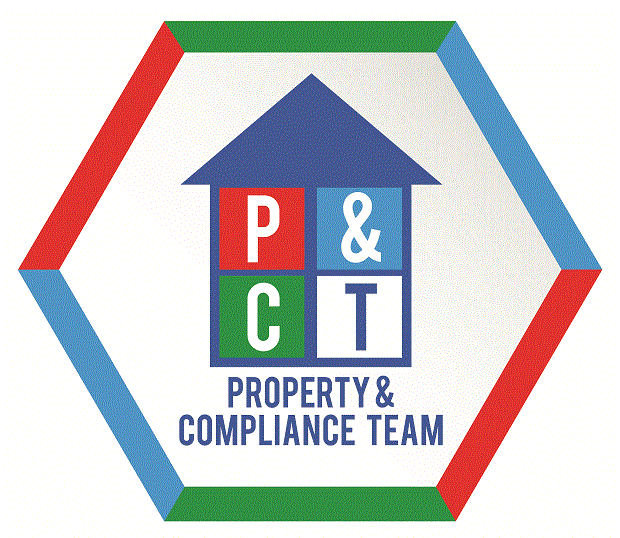 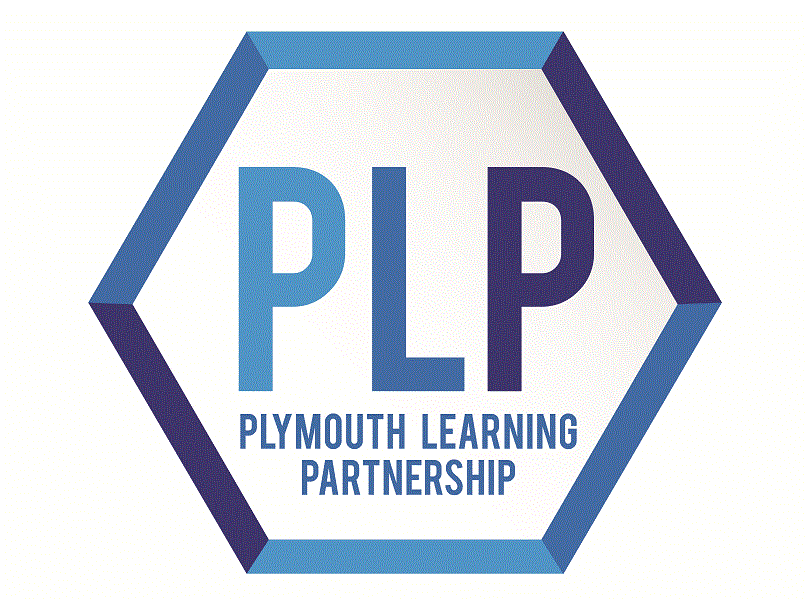 School: Elburton Primary SchoolAssessment by: MA/SL/KS/NC/LBDate: 22nd October 2020Assessed Risk Rating:High risk but minimised with control systems implemented School Approval:Trust board approval 19th May 2020Date:Final version 19.5.2020Updated- 2.7.2020 for 6.7.20 onwardsUpdated 14.7.20 for 1.9.2020 Updated by KS 31.8.20 Updated by KS 22.10.20Updated by RL 2/11/20Updated by KS 9/11/20Updated by KS 9/12/20Updated by KS, RL, LB and in consultation with all staff 4/1/21Updated 22/1/21 by KSUpdated by KS, RL, LB and in consultation with all staff 1/3/21Hazard / RiskWho is at Risk?How can the hazards cause harm?Normal Control Measures Normal Control Measures  Normal Control Measures Hazard / RiskWho is at Risk?How can the hazards cause harm?Normal Control MeasuresIn PlaceAdequateAccess and egress – to site and buildings. Groups gathering, lack of social distancing, contact with surfaces, doors, handles StaffPupilsVisitorsContractorsPersons away from school site Spread C-19 passing on or receiving self and to othersEnsure all who have access to the school continue to focus on the 4 key points of infection control:Avoiding contact with anyone with symptomsFrequent hand cleaning and good respiratory hygiene practicesRegular cleaning of settingsMinimising contact and mixingAll staff who are currently off sick or shielding as per Doctors guidance are to return the access keys to the building in order that their temporary replacements can carry out their duties.Contractors/visitors to only enter the site in exceptional circumstances.Ensure all children, parents, carers, or any visitors, such as suppliers or contractors, are informed not to enter the education or childcare setting if they are displaying any symptoms of coronavirus (COVID-19) Signage attached to front and side entrance gates and in the Notice boards(external).All parents/family of children advised to wear face coverings when on site at all times, particularly when dropping off and collecting children.Ensure plans and precautions are communicated to all, including:Maintain social distancingNot to group or gather around the school gateOnly one parent to drop or collect childrenNot to enter the school grounds unless to attend a pre-arranged meetingParking safely and responsibly on Elburton RoadAll parents wearing face coverings when coming onto the school siteInform all visitors, suppliers, and contractors that only pre-arranged calls will be allowed on site in exceptional circumstances. They are to read and agree to comply to our R.A.log held in reception office.Visits and deliveries to be arranged for quiet times or outside school hours.All timings of the school day to remain the same during the return to school for all pupils on 8th March 2021Staggered arrival and collection times to limit numbers at peak times Timings to be allocated for year groups to prevent pinch points. Siblings collected from the infant playground to avoid congestion at the gate to Elburton Road.Staggered start to be in place for arrival 8.30-9.00am through various entrance points.One-way system to remain the same during the return to school for all pupils on 8th March 2021Site manager to place markers 2 meters apart on school path to ensure social distancing at pick up for infant children and outside Stepping Stones along the path.Minimum numbers of parents on the site at any time- drop off and collection- drop and go, collect and go, no waiting around on the site.Years 3, 4, 5 and 6 children to enter/exit site via St Matthews/Elburton road entrance, parents to inform school if chid can walk home alone (Years 5 and 6), by socially distancing.School to promote walking/cycling to school.Only F/KS1 parents on the school site at start and end of day. Collection points clearly communicated with parents. Communicate with parents that only one member of the family should arrive on site for collection and drop off.Younger children to remain with parents when collecting older siblings from the infant playground to avoid crossing bubbles to greet older sister/brother.Site manager to clean frequently touched areas at the school entrance daily (hand rail going to reception and hand rail on Foundation decking)2M box to be created outside of the Foundation Stage classrooms to indicate to parents where to stand. This will prevent staff/parents getting to close to one anotherStaff to wear coverings outside their bubble. Staff to change their face coverings 3 times a day. Each member of staff responsible for this.If a member of staff forgets their covering, it becomes soiled or unsafe, a small contingency will be kept in the office.All staff to wear face visors when working in close contact with children and each other in the classroom. Clean and wipe the visors regularly. One visor per member of staff.All staff to assume each other are asymptomatic and socially distance at all times.All staff responsible for picking up/spot checking on any bubble bursting. Ensure weekly reminders.Ensure observations for teacher training/apprentices carried out remotely via Zoom/Teams.Increase markings on the Foundation stage decking to ensure that parents in Foundation keep to the left by the doors and all other parents flow past on the right keeping socially distant.All vulnerable children that are at home either due to isolation, receiving a positive test or due to being clinically extremely vulnerable, to have telephone checks by a member of staff at least twice a week to check welfare. Conversations recorded on CPOMS.SingingDue to the aerosol created when singing, singing postponed for the return to school for all pupils on 8th March 2021YYYYYYYYYYYYYYOngoingYY           Y         YYYYYSafe and Secure Premises and buildings – defective, untested equipment, slips, trips, unavailable routes or exitsStaffPupilsVisitorsContractorsPersons away from school siteSpread C-19 passing on or receiving self and to othersSecurity fencing and gates working, not damaged or breachedFire equipment and systems serviced and tested, where applicable, and in place, including:Fire detection and alarm systemEmergency lightingFire extinguishersEmergency exitsFire doorsSuppression, venting or smoke extraction systemsEnsure sufficient number of trained fire marshals on siteEnsure any PEEPs are still suitable and staff aware of contentsHot water system heated to full temperature, and hot and cold systems flushed through, and temperatures monitored and recordedVisual inspection of all Asbestos Containing Materials to ensure no damage during lockdownVisual inspection of electrical fixtures and fittings to ensure no damage during lockdownVisual inspection of Portable AppliancesFull Premises walk through to ensure clear of slips, trips, or item falling hazards, clear routes, and corridorsExternal check of playground and playing field areas to ensure clear of debris, rubbish, animal faeces.External door handles to be left on 3JH and 4SB for entry of the year 3 and 4 cohorts, minimising too many children entering via the other KS2 points.One-way system implemented in hall and KS2 exit and entry pointsDesignated route for F/KS1 on entrance to school for handwashing and/or use of alcohol gel on arrival.KS 2 stairs to be divided one side up / down- if passing on the stairs children to turn heads and look towards the wall.Staff to continue monitoring the amount of children entering the toilets, particularly at busy times such as break and before lunch. Spacing 2M lined, staked or clearly marked on pathway up to main pedestrian gate for parents / visitors. School to operate as Bubbles to minimise risk of cross contamination- Children and staff to operate in year group bubbles, from pre school to year 6 for the majority of the day. MTAs to align with a year group.Staff to use the telephone in the apple room rather than crossing into the admin bubbleYYYYYYYYYYYYYYYYYYYYYClass, Classrooms, and equipment. Groups gathering, lack of social distancing, contact with surfaces, doors, handlesStaffPupilsVisitorsContractorsPersons away from school siteSpread C-19 passing on or receiving self and to othersY1-Y6 to bring a wipe able pencil case with appropriate resources (previously Y2-6)Organise small class groups, sitting children at desks that are far apart Numbers of desk to be assigned to classrooms according to need.  For the majority of the school children to be forward facing where this is possible – year 2 upwards.Stepping Stones, foundation and year 1 to ensure the staff can distance from the children.  Ensure the front of the class has a clear line to enable the staff member to socially distance.Organise classrooms and other learning environments for those groups, maintaining space between seats and desks where possible. Access rooms directly from outside where possible External handle fitted to 4SB/3JHMost staff will remain in the same year group bubble each day. Where staff cross a bubble, they will have a LFD test before entering the new bubble.MTAs will wear face coverings when collecting take away lunches from the kitchen and when in the hall with their own bubble.MTAs on cleaning duty will wear a face covering and gloves.Lead MTA, will wear a face covering when needed to liaise with other MTAs.If the Kids Klub room is used for working with children or to host a meeting, ensure that all chairs and tables that are used are cleaned. Children to not use the toilets at Kids Klub. T/TAs to bring equipment such as pencils and books from their bubble and will not use Kids Klub resources.Consider which lessons or classroom activities could take place outdoors and staggering groups using outside areas.  Use outside spaces as much as possible from pre-school to year 6. PE sessions timetabled to be longer and outside on the playground or field. All equipment to be fully cleaned after each bubble has finished the activity.On the days when the children have timetabled PE, they will wear their PE kit for that day to limit changing and the need to bring in bags from home. Parents asked to ensure that the children have warm PE clothing in addition to their white kit, particularly as the weather becomes colder.No assemblies as a collective Assemblies – Weekly assembly by a member of SLT using Microsoft Teams/Zoom. Children to remain socially distant in their classrooms for the assemblies and view using the interactive boards. Assemblies will not involve singing.Stagger break times (including lunch), so that all children are not moving around the school at the same time – Staggered lunch time period.  Cohorts will have lunch in their year group bubbles supervised by 2 MTAs who link purely to their Bubble.   Children having packed lunches will eat in classroom spaces. Timetable for the organisation of this attached to the RA.  When in the hall children will sit in Bubble groups and be distanced from any other Bubble- Children in Y2-Y6 will not sit opposite another child.Between sittings the hall will be thoroughly cleaned by the MTA allocated to the year group.  The hall will be well ventilated at all times.Ensure that children are in the same consistent year group bubbles at all times each day.Ensure that wherever possible children and young people use the same classroom or area of a setting throughout the day, with a thorough cleaning of the rooms at the end of the dayEnsure where possible equipment is used exclusively by the same group, or ensure it is appropriately cleaned between groups of children using it, and that multiple groups do not use it simultaneously.  If an item cannot be cleaned it must be left for at least 72 hours before being used again.Remove unnecessary items from classrooms and other learning environments where there is space to store it elsewhere.Remove soft furnishings, soft toys and toys that are hard to clean (such as those with intricate parts)Ensuring everyone queues and eats further apart than normal – See appendix linked to Lunchtime provision. Staggered lunches, one way system in operation.Keeping apart when in the playground or doing any physical exercise  - Playgrounds split in half, Field split into quarters.Visiting the toilet one after the other signage to be attached to doors (single use only, where possible, maintain distancing), support staff to monitor this.Considering one-way circulation, or place a divider down the middle of the corridor to keep groups apart as they move through the setting where spaces are accessed by corridors Hall KS1 and KS2 stairway to be Taped and signage for direction of travel – If children are passing on a corridor to look in the opposite direction.Avoiding unnecessary staff gatherings Limit staff room to 6 persons, each Bubble to have their own staff room area.  No mixing of staff between bubbles.  Each year group bubble will have its own staffroom. F – between F/Y2 middle room, Y1 Cherry Room, Y2 Learning Zone, Y3 Middle Room, Y4 Middle Room, Y5 Oak Room, Y6 Staff Room.Seating to be re-arranged or removed from staffroom if necessary Foundation and year 1 classes to have their rugs that ensure children sit distanced on the allocated spot.  Children will be forward facing while on these spots.ICT suite – when used the team will thoroughly clean the keyboards with the appropriate cleaning products.Foundation Stage to use practical area. In order to prevent children in 2AC coming in contact with YF a walk way will be taped onto the floor. Children in 2AC/YF to not cross the divide.Trim trail to be opened. Children to wash their hands before using. Only to be used by Year 1 and Foundation. 2 MTAs to clean and Milton all areas that children may have touched with their hands. Alcogel to be used by children before and after using the equipment.Door handles, touch plates and frequently touched objects to be washed and cleaned throughout the school day by trained MTA team- MTA team to complete cleaning grid daily to show cleaning of the key areas,  wider areas and the trim trail. (Detail on the sheet)Lidded Bins to be checked and emptied throughout the school day by MTA team and cleaning staff.Music tuition- children to have the sessions with peripatetic teacher in year groups bubbles, use of apple room.  The teacher to set up the room, clean the area, instruments after each group has finished.  Children to wash hands before their session starts. Plymouth Youth Music Sessions- Term 1, PYMS teacher to teach remotely using TEAMs app.  the children will either use guitars or glockenspiels.  Children will be at their own learning space for the session.  Following the lesson the instrument will be fully cleaned using anti-bac wipes/milton solution before the next group can use them.  Children will wash hands before and after the session.Lunches- Children in Stepping Stones, F, Y1, Y2, Y3 will have hot dinners in the school hall- they will be forward facing not opposite each other.  Y4-6 will eat in their classrooms- hot lunches will be in a take away type box.  All packed lunches will eat in classrooms.  Handwashing before and after the children have eaten.Staff to take PPA, off site where possible to enhance working from home following national guidance. Foundation practical area to have an identified walk way on the floor enabling Y2 children and staff to walk safely to the toilet without contact with another bubbleReading BooksYears F/1/2 – A selection of books will be sent home on a Monday for the week, these will be collected in on a Thursday in order for them to be left in quarantine for 72 hours before being reused again the following week. Years Y3-6 – Reading books will come home as normal. The school will ensure any returned books are out of circulation and quarantined for 72 hours being available for selection again. A reading exchange system to be re-started. Parents to socially distance when exchanging books at the school office. Each year group to have a timetabled day to swap books. Returned books to be quarantined for 72 hours before being redistributed.Marking books – Where possible, children should leave their books open on the page that has been worked on. Teachers will wash their hands before marking the books. No books will be taken home to be marked. Where possible, staff will not mark work and will give whole class verbal feedback.YYYYYYYOngoingYYYYYYYYYYYYYYYYYYYYYYYYYYYYYYYYYYYYYYYYYYNot set up yetHygiene practices –Additional hand sanitisers to be placed in the Foundation Stage.Ensure that sufficient handwashing facilities are available. Where a sink is not nearby, provide hand sanitiser in classrooms and other learning environments- hand sanitiser to be allocated to each teacher for each classroom. Clean surfaces that children and young people are touching, such as toys, books, desks, chairs, doors, sinks, toilets, light switches, bannisters, more regularly than normal At lunchtimes cleaning of door handles and frequently touched items, banisters, touch plates, flushes, taps etc.Ensure that all adults and children: frequently wash their hands with soap and water for 20 seconds and dry thoroughly. Review the guidance on hand cleaning clean their hands on arrival at the setting, before and after eating, when coming in from play/lunch time, and after sneezing or coughingare encouraged not to touch their mouth, eyes and noseuse a tissue or elbow to cough or sneeze and use bins for tissue waste (‘catch it, bin it, kill it’)Ensure that bins for tissues are emptied throughout the day Where possible, all spaces should be well ventilated using natural ventilation (opening windows) or ventilation units Teaching staff can implement according to weatherProp doors open, where safe to do so (bearing in mind fire safety and safeguarding), to limit use of door handles and aid ventilationHand sanitiser at reception front desk for visitors and as people move from one block of the school to the other, including the trim trail.Spray/wipes at photo copiers and one-person entry to photocopier room at a time- office copier only for the use of SLT and admin team.All classrooms to have own supply of tissues to encourage guidance of ‘catch it, kill it bin it.’Staff working with the children will demonstrate, explain and check that expectations are followed for hand washing. Hand driers in all toilets will have fuses disconnected- and paper towels inserted. Hand driers switched on in line with government guidance (22.10.20)Water fountains will be disconnected in all toilet areas.  Children to bring their own water bottles and to take it home daily for cleaning.If the disabled toilet in KS1 is used by a child, ensure this is thoroughly cleaned before further use.Foundation/KS1 to timetable toilet slots to reduce mass gathering of children from different bubbles visiting the corridor near the toilet.YYYYYYYYYYYYYCleaning – StaffPupilsVisitorsContractorsPersons away from school siteSpread C-19 passing on or receiving self and to othersEach year group bubble to have their own first aid kit in a clearly marked, lidded container.follow the COVID-19: cleaning of non-healthcare settings guidanceConsider additional needs and requirements for cleaning following a suspected or confirmed COVID-19 caseClean and disinfect equipment, toys, and surfaces more regularly. This includes keyboards, mouse, tables, chairs, door handles, light switches, and bannisters.Wear disposable or washing-up gloves and aprons for cleaningWaste bins to be emptied at least daily- mid-day as well.Waste bins for tissues may need emptying more frequentlyEnsure all waste is bagged and sealedHands washed after any contact with bins or rubbishTables in classes to be wiped and cleaned at the start of the day by the cleaning team, mid morning by teaching team, lunchtimes by MTAs and at the end of the day by the teaching team.YYYYYYYYYFirst Aid, Intimate Care -StaffPupilsVisitorsContractorsPersons away from school siteSpread C-19 passing on or receiving self and to othersEnsure areas are thoroughly cleaned and checked for additional hazards at the start and end of the day, and after useEnsure adequate first aid trained staff on site including paediatric First Aid for under 5sConsider additional First Aid points for different groups – All blocks to have their own first aid areas.  Within each bubble there will be first aid trained member of staff.Ensure sufficient and appropriate equipment availableStaff to have a change of clothes with them at all times- in case there is a need to change.Ensure sufficient stock of PPE available, minimum disposable gloves and aprons- set in the isolation room and the first aid points.Ensure staff trained in use of PPE- use following the guidance.If a member of the class becomes unwell with COVID-19 symptoms- child moved to isolation room with immediate effect, parent called, staff member with child to put on full PPE. If this happened in a class, remainder of the class to removed the class, so enhanced clean be put in place immediately. If child has suspected COVID, once they have left, child to be tested before they return.  The rest of their group to be notified, the staff team by telephone call, Trust board, LGB and the LA. Child with symptoms, and if siblings not to return until the results of the test are back.  As soon as back notify the rest of group and staff of the outcome.  If clear they can return to school, if not remain at home for the isolation period.  If child in the groups test result comes back positive, that group then must stay at home for the 14 day isolation period with their family, with staff members- follow the PHE guidance at those times. Room that child in have thorough clean, children/staff removed immediately, room locked until cleaned, by people using correct protective wear.If a confirmed case in school, staff member to notify HT immediately, site manger to be notified (clean to be initiated), CEO to be made aware immediately.YYYYYYYOngoing for points below if eventuality arises.Training, Information, Instruction, Supervision - StaffPupilsVisitorsContractorsPersons away from school siteSpread C-19 passing on or receiving self and to othersConsider need for additional training - training MTAs to clean before/after lunch key areasDiscuss with cleaning contractor or Site Staff if additional equipment or time required for additional taskingEnsure all dietary or allergy information shared with relevant responsible staffEnsure all relevant responsible staff are aware of any PEEPs and content.Training for cleaning team on protective wear, approach to cleaning if a child has symptoms.YYYYYCateringCatering team, staff, pupilsKitchen facilities comply with latest COVID-19 guidance to reduce risk of infection/cross contamination.Food that is able to be prepared on premises is compliant with COVID-19 H and S guidance.Catering staff are operating in a safe environmentGuidance from the Government is followedEnsure H and S policies are followed.Have the relevant weekly checks been carried out on catering equipment to ensure it is safe operation.       Check food supplier chain- liaise closely with MAT office.Social distancing where possible.Ensure all clothing is placed in a locker or container.Wear face coverings whilst serving food to the children and when MTAs collect take away lunchesSee appendix linked to Lunchtime provision. Staggered lunches, one-way system in operation.YYYYYYYYHazard / RiskWho is at Risk?How can the hazards cause harm?Normal Control Measures Normal Control Measures  Normal Control Measures Hazard / RiskWho is at Risk?How can the hazards cause harm?Normal Control MeasuresIn PlaceAdequateRapid Testing for StaffStaffCOVID-19 spreading in the school communityOverviewAt EPS, mass testing of staff will take place twice a week (Monday and Thursday evening.) Staff will take these tests at home. Staff results to be recorded on an internal register and recorded by the registration assistants. This will support identifying staff with positive results for contact tracing and managing stock and distribution.Positive/void tests to be reported to the Covid Coordinator at the earliest opportunity.Those with symptoms are also expected to order a test online or visit a test site to take a polymerase chain reaction (PCR) test to check if they have the virus.Staff crossing a bubble mid way through the week will take a LFD test before entering a new bubble.Communicating with staffInformation booklet given to staff including: - what rapid testing is, how to take the test, video links, requirement and procedure for reporting test results, who to contact if they have an incident while testing at home. Covid Coordinator: Keith Smithers (Acting Headteacher) Covid Registration Assistants: Lisa Birnie (Assistant Headteacher) and Helen Sherriff (Business Manager) Staff will need to sign for their test kits, the lot number will be recorded against name. Staff will collect their batch of tests and instructions from the school hall.Tests to be stored correctly and collection managed safelyTests to be kept securely in admin office to prevent unauthorized access.Not be stored outside. Stored in a cool, dry place. Test kits will be stored in a temperature between 2 and 30 degrees. The kits should be used at room temperature (15 to 30 degrees). If the kit has been stored in a cool area less than 15 degrees, leave it at normal room temperature for 30 minutes before using. Enough space for social distancing will be ensured when giving out tests in the school hall.Staff to follow the already established one-way system.Those collecting their kit should: - wear appropriate face covering at all times - hand sanitise before collecting and signing - maintain 2m from staff coming to collect their testStaff not reporting resultsVoid, double void and positive results are communicated to the school once the test is completed. A negative test is assumed by 7pm on Monday and Thursday evening if there has been no further communication.Staff must report their result online to the NHS Track and Trace as per the instructions as soon as the test is completed either online or by telephone.Additional Control Measures(to take account of local/individual circumstances including changes such as working practices, equipment, staffing levels).Action by Whom(list the name of the person/people who have been designated to conduct actions)Action by When(set timescales for the completion of the actions – remember to prioritise them)Action Completed(record the actual date of completion for each action listed)Residual Risk RatingDATE OF REVIEW: 3rd June 2020COMMENTS:Adjustments made to where alco-gel stops are- clear labelling needed as not clear, reminding staff and children to use this.Staff for years 5 and 6 not entering the site on drop and pick up, as room to wait outside of the gates in a socially distanced way.Checking and refilling of cleaning kit- site manager to deploy the lead cleaner to check this on a daily basis.Site manager to carry out training for MTAs who complete the lunch time clean of key touch places- expectations to be clear.  Training and reinforcement of expectations for the cleaning team both at stepping stones and in the main school.COMMENTS:Adjustments made to where alco-gel stops are- clear labelling needed as not clear, reminding staff and children to use this.Staff for years 5 and 6 not entering the site on drop and pick up, as room to wait outside of the gates in a socially distanced way.Checking and refilling of cleaning kit- site manager to deploy the lead cleaner to check this on a daily basis.Site manager to carry out training for MTAs who complete the lunch time clean of key touch places- expectations to be clear.  Training and reinforcement of expectations for the cleaning team both at stepping stones and in the main school.COMMENTS:Adjustments made to where alco-gel stops are- clear labelling needed as not clear, reminding staff and children to use this.Staff for years 5 and 6 not entering the site on drop and pick up, as room to wait outside of the gates in a socially distanced way.Checking and refilling of cleaning kit- site manager to deploy the lead cleaner to check this on a daily basis.Site manager to carry out training for MTAs who complete the lunch time clean of key touch places- expectations to be clear.  Training and reinforcement of expectations for the cleaning team both at stepping stones and in the main school.COMMENTS:Adjustments made to where alco-gel stops are- clear labelling needed as not clear, reminding staff and children to use this.Staff for years 5 and 6 not entering the site on drop and pick up, as room to wait outside of the gates in a socially distanced way.Checking and refilling of cleaning kit- site manager to deploy the lead cleaner to check this on a daily basis.Site manager to carry out training for MTAs who complete the lunch time clean of key touch places- expectations to be clear.  Training and reinforcement of expectations for the cleaning team both at stepping stones and in the main school.DATE OF REVIEW: 2nd July 2020COMMENTS:Review and update of the risk assessment due to the addition of years 2, 3, 4 and 5 returning for fixed periods of time.Adjustment made to the groups of the children due to not being expected to maintain a 2m distance in the classrooms- as a result of this the classes can have a staff member distanced (2m) at the front with up to 15 children.  There is capacity in the rooms for up to 16, but we will have no more than 15.Risk assessment to be reshared with all staff and governors to seek their views again and any queries about the implementation.COMMENTS:Review and update of the risk assessment due to the addition of years 2, 3, 4 and 5 returning for fixed periods of time.Adjustment made to the groups of the children due to not being expected to maintain a 2m distance in the classrooms- as a result of this the classes can have a staff member distanced (2m) at the front with up to 15 children.  There is capacity in the rooms for up to 16, but we will have no more than 15.Risk assessment to be reshared with all staff and governors to seek their views again and any queries about the implementation.COMMENTS:Review and update of the risk assessment due to the addition of years 2, 3, 4 and 5 returning for fixed periods of time.Adjustment made to the groups of the children due to not being expected to maintain a 2m distance in the classrooms- as a result of this the classes can have a staff member distanced (2m) at the front with up to 15 children.  There is capacity in the rooms for up to 16, but we will have no more than 15.Risk assessment to be reshared with all staff and governors to seek their views again and any queries about the implementation.COMMENTS:Review and update of the risk assessment due to the addition of years 2, 3, 4 and 5 returning for fixed periods of time.Adjustment made to the groups of the children due to not being expected to maintain a 2m distance in the classrooms- as a result of this the classes can have a staff member distanced (2m) at the front with up to 15 children.  There is capacity in the rooms for up to 16, but we will have no more than 15.Risk assessment to be reshared with all staff and governors to seek their views again and any queries about the implementation.DATE OF REVIEW : 12th July 2020COMMENTS:The review has added in the changes needed to address the new guidance set in June for the full opening of schools from September.COMMENTS:The review has added in the changes needed to address the new guidance set in June for the full opening of schools from September.COMMENTS:The review has added in the changes needed to address the new guidance set in June for the full opening of schools from September.COMMENTS:The review has added in the changes needed to address the new guidance set in June for the full opening of schools from September.DATE OF REVIEW : 31st AugustCOMMENTS:The review has added in the changes needed to address the new guidance set in August for the full opening of schools from September.COMMENTS:The review has added in the changes needed to address the new guidance set in August for the full opening of schools from September.COMMENTS:The review has added in the changes needed to address the new guidance set in August for the full opening of schools from September.COMMENTS:The review has added in the changes needed to address the new guidance set in August for the full opening of schools from September.DATE OF REVIEW: 2nd November 2020COMMENTS:Review of the risk assessment to ensure the school is in line with updated Government guidance in preparation for national lockdown, with educational settings remaining open, on 5th November 2020. Adjustments made in relation to staff and parents wearing face coverings whilst on site. During the lockdown period, a reduction of external ‘non-essential’ visitors entering the site (e.g. SCITT observations) which can take place remotely. Shared with all staff.COMMENTS:Review of the risk assessment to ensure the school is in line with updated Government guidance in preparation for national lockdown, with educational settings remaining open, on 5th November 2020. Adjustments made in relation to staff and parents wearing face coverings whilst on site. During the lockdown period, a reduction of external ‘non-essential’ visitors entering the site (e.g. SCITT observations) which can take place remotely. Shared with all staff.COMMENTS:Review of the risk assessment to ensure the school is in line with updated Government guidance in preparation for national lockdown, with educational settings remaining open, on 5th November 2020. Adjustments made in relation to staff and parents wearing face coverings whilst on site. During the lockdown period, a reduction of external ‘non-essential’ visitors entering the site (e.g. SCITT observations) which can take place remotely. Shared with all staff.COMMENTS:Review of the risk assessment to ensure the school is in line with updated Government guidance in preparation for national lockdown, with educational settings remaining open, on 5th November 2020. Adjustments made in relation to staff and parents wearing face coverings whilst on site. During the lockdown period, a reduction of external ‘non-essential’ visitors entering the site (e.g. SCITT observations) which can take place remotely. Shared with all staff.DATE OF REVIEW: 9th November 2020COMMENTS:Update to include provision for Clinically Extremely Vulnerable children and members of staff. Also includes additional signage on YF decking and support for vulnerable children if isolating at home. Shared with all staff.COMMENTS:Update to include provision for Clinically Extremely Vulnerable children and members of staff. Also includes additional signage on YF decking and support for vulnerable children if isolating at home. Shared with all staff.COMMENTS:Update to include provision for Clinically Extremely Vulnerable children and members of staff. Also includes additional signage on YF decking and support for vulnerable children if isolating at home. Shared with all staff.COMMENTS:Update to include provision for Clinically Extremely Vulnerable children and members of staff. Also includes additional signage on YF decking and support for vulnerable children if isolating at home. Shared with all staff.DATE OF REVIEW: 4th December 2020COMMENTS:Following a TA meeting where this RA was reviewed, parents have been reminded that only one adult should enter the school site where possible to collect their child. Younger children to remain with parents when collecting older siblings from the infant playground to avoid crossing bubbles to greet older sister/brother.Updated guidance in relation to singing.COMMENTS:Following a TA meeting where this RA was reviewed, parents have been reminded that only one adult should enter the school site where possible to collect their child. Younger children to remain with parents when collecting older siblings from the infant playground to avoid crossing bubbles to greet older sister/brother.Updated guidance in relation to singing.COMMENTS:Following a TA meeting where this RA was reviewed, parents have been reminded that only one adult should enter the school site where possible to collect their child. Younger children to remain with parents when collecting older siblings from the infant playground to avoid crossing bubbles to greet older sister/brother.Updated guidance in relation to singing.COMMENTS:Following a TA meeting where this RA was reviewed, parents have been reminded that only one adult should enter the school site where possible to collect their child. Younger children to remain with parents when collecting older siblings from the infant playground to avoid crossing bubbles to greet older sister/brother.Updated guidance in relation to singing.DATE OF REVIEW: 4th January 2021COMMENTS:Following the National Lockdown in Spring 2021, all staff met remotely to discuss additional control measures and plans to teach remotely and for those children of Critical Workers and Vulnerable children. Following these discussions, the risk assessment was amended.COMMENTS:Following the National Lockdown in Spring 2021, all staff met remotely to discuss additional control measures and plans to teach remotely and for those children of Critical Workers and Vulnerable children. Following these discussions, the risk assessment was amended.COMMENTS:Following the National Lockdown in Spring 2021, all staff met remotely to discuss additional control measures and plans to teach remotely and for those children of Critical Workers and Vulnerable children. Following these discussions, the risk assessment was amended.COMMENTS:Following the National Lockdown in Spring 2021, all staff met remotely to discuss additional control measures and plans to teach remotely and for those children of Critical Workers and Vulnerable children. Following these discussions, the risk assessment was amended.DATE OF REVIEW: 22nd January 2021COMMENTS:Updated risk management for the collection, administration and reporting of rapid lateral flow tests for all primary and pre-school staff.COMMENTS:Updated risk management for the collection, administration and reporting of rapid lateral flow tests for all primary and pre-school staff.COMMENTS:Updated risk management for the collection, administration and reporting of rapid lateral flow tests for all primary and pre-school staff.COMMENTS:Updated risk management for the collection, administration and reporting of rapid lateral flow tests for all primary and pre-school staff.DATE OF REVIEW: 1st March 2021COMMENTS:Updated risk management for the full reopening of the school following the National Lockdown in January and February.COMMENTS:Updated risk management for the full reopening of the school following the National Lockdown in January and February.COMMENTS:Updated risk management for the full reopening of the school following the National Lockdown in January and February.COMMENTS:Updated risk management for the full reopening of the school following the National Lockdown in January and February.